ＦＡＸ119　通報用紙ＦＡＸ119　通報用紙ＦＡＸ119　通報用紙ＦＡＸ119　通報用紙ＦＡＸ119　通報用紙ＦＡＸ119　通報用紙ＦＡＸ119　通報用紙ＦＡＸ119　通報用紙ＦＡＸ119　通報用紙ＦＡＸ119　通報用紙ＦＡＸ119　通報用紙ＦＡＸ119　通報用紙ＦＡＸ119　通報用紙ＦＡＸ119　通報用紙ＦＡＸ119　通報用紙ＦＡＸ119　通報用紙ＦＡＸ119　通報用紙ＦＡＸ119　通報用紙ＦＡＸ119　通報用紙ＦＡＸ119　通報用紙ＦＡＸ119　通報用紙ＦＡＸ119　通報用紙ＦＡＸ119　通報用紙ＦＡＸ119　通報用紙ＦＡＸ119　通報用紙ＦＡＸ119　通報用紙ＦＡＸ119　通報用紙ＦＡＸ119　通報用紙ＦＡＸ119　通報用紙ＦＡＸ119　通報用紙ＦＡＸ119　通報用紙ＦＡＸ119　通報用紙ＦＡＸ119　通報用紙ＦＡＸ119　通報用紙ＦＡＸ119　通報用紙ＦＡＸ119　通報用紙ＦＡＸ119　通報用紙ＦＡＸ119　通報用紙ＦＡＸ119　通報用紙ＦＡＸ119　通報用紙ＦＡＸ番号：0996-62-1119
（出水市消防本部　通信指令室）ＦＡＸ番号：0996-62-1119
（出水市消防本部　通信指令室）ＦＡＸ番号：0996-62-1119
（出水市消防本部　通信指令室）ＦＡＸ番号：0996-62-1119
（出水市消防本部　通信指令室）ＦＡＸ番号：0996-62-1119
（出水市消防本部　通信指令室）ＦＡＸ番号：0996-62-1119
（出水市消防本部　通信指令室）ＦＡＸ番号：0996-62-1119
（出水市消防本部　通信指令室）ＦＡＸ番号：0996-62-1119
（出水市消防本部　通信指令室）ＦＡＸ番号：0996-62-1119
（出水市消防本部　通信指令室）ＦＡＸ番号：0996-62-1119
（出水市消防本部　通信指令室）ＦＡＸ番号：0996-62-1119
（出水市消防本部　通信指令室）ＦＡＸ番号：0996-62-1119
（出水市消防本部　通信指令室）ＦＡＸ番号：0996-62-1119
（出水市消防本部　通信指令室）ＦＡＸ番号：0996-62-1119
（出水市消防本部　通信指令室）ＦＡＸ番号：0996-62-1119
（出水市消防本部　通信指令室）ＦＡＸ番号：0996-62-1119
（出水市消防本部　通信指令室）ＦＡＸ番号：0996-62-1119
（出水市消防本部　通信指令室）ＦＡＸ番号：0996-62-1119
（出水市消防本部　通信指令室）ＦＡＸ番号：0996-62-1119
（出水市消防本部　通信指令室）ＦＡＸ番号：0996-62-1119
（出水市消防本部　通信指令室）ＦＡＸ番号：0996-62-1119
（出水市消防本部　通信指令室）ＦＡＸ番号：0996-62-1119
（出水市消防本部　通信指令室）ＦＡＸ番号：0996-62-1119
（出水市消防本部　通信指令室）ＦＡＸ番号：0996-62-1119
（出水市消防本部　通信指令室）ＦＡＸ番号：0996-62-1119
（出水市消防本部　通信指令室）ＦＡＸ番号：0996-62-1119
（出水市消防本部　通信指令室）ＦＡＸ番号：0996-62-1119
（出水市消防本部　通信指令室）ＦＡＸ番号：0996-62-1119
（出水市消防本部　通信指令室）ＦＡＸ番号：0996-62-1119
（出水市消防本部　通信指令室）ＦＡＸ番号：0996-62-1119
（出水市消防本部　通信指令室）ＦＡＸ番号：0996-62-1119
（出水市消防本部　通信指令室）ＦＡＸ番号：0996-62-1119
（出水市消防本部　通信指令室）ＦＡＸ番号：0996-62-1119
（出水市消防本部　通信指令室）ＦＡＸ番号：0996-62-1119
（出水市消防本部　通信指令室）ＦＡＸ番号：0996-62-1119
（出水市消防本部　通信指令室）ＦＡＸ番号：0996-62-1119
（出水市消防本部　通信指令室）ＦＡＸ番号：0996-62-1119
（出水市消防本部　通信指令室）ＦＡＸ番号：0996-62-1119
（出水市消防本部　通信指令室）ＦＡＸ番号：0996-62-1119
（出水市消防本部　通信指令室）ＦＡＸ番号：0996-62-1119
（出水市消防本部　通信指令室）ＦＡＸ番号：0996-62-1119
（出水市消防本部　通信指令室）ＦＡＸ番号：0996-62-1119
（出水市消防本部　通信指令室）ＦＡＸ番号：0996-62-1119
（出水市消防本部　通信指令室）ＦＡＸ番号：0996-62-1119
（出水市消防本部　通信指令室）ＦＡＸ番号：0996-62-1119
（出水市消防本部　通信指令室）ＦＡＸ番号：0996-62-1119
（出水市消防本部　通信指令室）ＦＡＸ番号：0996-62-1119
（出水市消防本部　通信指令室）ＦＡＸ番号：0996-62-1119
（出水市消防本部　通信指令室）ＦＡＸ番号：0996-62-1119
（出水市消防本部　通信指令室）ＦＡＸ番号：0996-62-1119
（出水市消防本部　通信指令室）ＦＡＸ番号：0996-62-1119
（出水市消防本部　通信指令室）ＦＡＸ番号：0996-62-1119
（出水市消防本部　通信指令室）ＦＡＸ番号：0996-62-1119
（出水市消防本部　通信指令室）ＦＡＸ番号：0996-62-1119
（出水市消防本部　通信指令室）ＦＡＸ番号：0996-62-1119
（出水市消防本部　通信指令室）ＦＡＸ番号：0996-62-1119
（出水市消防本部　通信指令室）ＦＡＸ番号：0996-62-1119
（出水市消防本部　通信指令室）ＦＡＸ番号：0996-62-1119
（出水市消防本部　通信指令室）ＦＡＸ番号：0996-62-1119
（出水市消防本部　通信指令室）ＦＡＸ番号：0996-62-1119
（出水市消防本部　通信指令室）ですですですですですですです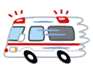 ですですですですですですですですですですですですですですですですですですですですですですですFAXFAXFAXFAXFAXFAXFAXFAX車やがかう（とうにしてください。）車やがかう（とうにしてください。）車やがかう（とうにしてください。）車やがかう（とうにしてください。）車やがかう（とうにしてください。）車やがかう（とうにしてください。）車やがかう（とうにしてください。）車やがかう（とうにしてください。）車やがかう（とうにしてください。）車やがかう（とうにしてください。）車やがかう（とうにしてください。）車やがかう（とうにしてください。）車やがかう（とうにしてください。）車やがかう（とうにしてください。）車やがかう（とうにしてください。）車やがかう（とうにしてください。）車やがかう（とうにしてください。）車やがかう（とうにしてください。）車やがかう（とうにしてください。）車やがかう（とうにしてください。）車やがかう（とうにしてください。）車やがかう（とうにしてください。）車やがかう（とうにしてください。）車やがかう（とうにしてください。）車やがかう（とうにしてください。）車やがかう（とうにしてください。）車やがかう（とうにしてください。）車やがかう（とうにしてください。）車やがかう（とうにしてください。）車やがかう（とうにしてください。）車やがかう（とうにしてください。）車やがかう（とうにしてください。）車やがかう（とうにしてください。）車やがかう（とうにしてください。）車やがかう（とうにしてください。）車やがかう（とうにしてください。）車やがかう（とうにしてください。）車やがかう（とうにしてください。）車やがかう（とうにしてください。）車やがかう（とうにしてください。）車やがかう（とうにしてください。）車やがかう（とうにしてください。）車やがかう（とうにしてください。）車やがかう（とうにしてください。）車やがかう（とうにしてください。）車やがかう（とうにしてください。）車やがかう（とうにしてください。）車やがかう（とうにしてください。）車やがかう（とうにしてください。）車やがかう（とうにしてください。）車やがかう（とうにしてください。）車やがかう（とうにしてください。）車やがかう（とうにしてください。）車やがかう（とうにしてください。）車やがかう（とうにしてください。）車やがかう（とうにしてください。）車やがかう（とうにしてください。）車やがかう（とうにしてください。）車やがかう（とうにしてください。）車やがかう（とうにしてください。）・けがの・けがの・けがの・けがの・けがの・けがの・けがの・けがの・けがの・けがののののののののののの・けがの・けがの・けがの・けがの・けがの・けがの・けがの・けがの・けがの・けがののののののののののの≪年齢≫　　　　　　　   歳≪年齢≫　　　　　　　   歳≪年齢≫　　　　　　　   歳≪年齢≫　　　　　　　   歳≪年齢≫　　　　　　　   歳≪年齢≫　　　　　　　   歳≪年齢≫　　　　　　　   歳≪年齢≫　　　　　　　   歳≪年齢≫　　　　　　　   歳≪年齢≫　　　　　　　   歳　　≪えている≫
　　　・　のとなり（あなたのの   　　     ）　　≪えている≫
　　　・　のとなり（あなたのの   　　     ）　　≪えている≫
　　　・　のとなり（あなたのの   　　     ）　　≪えている≫
　　　・　のとなり（あなたのの   　　     ）　　≪えている≫
　　　・　のとなり（あなたのの   　　     ）　　≪えている≫
　　　・　のとなり（あなたのの   　　     ）　　≪えている≫
　　　・　のとなり（あなたのの   　　     ）　　≪えている≫
　　　・　のとなり（あなたのの   　　     ）　　≪えている≫
　　　・　のとなり（あなたのの   　　     ）　　≪えている≫
　　　・　のとなり（あなたのの   　　     ）≪年齢≫　　　　　　　   歳≪年齢≫　　　　　　　   歳≪年齢≫　　　　　　　   歳≪年齢≫　　　　　　　   歳≪年齢≫　　　　　　　   歳≪年齢≫　　　　　　　   歳≪年齢≫　　　　　　　   歳≪年齢≫　　　　　　　   歳≪年齢≫　　　　　　　   歳≪年齢≫　　　　　　　   歳　　≪えている≫
　　　・　のとなり（あなたのの   　　     ）　　≪えている≫
　　　・　のとなり（あなたのの   　　     ）　　≪えている≫
　　　・　のとなり（あなたのの   　　     ）　　≪えている≫
　　　・　のとなり（あなたのの   　　     ）　　≪えている≫
　　　・　のとなり（あなたのの   　　     ）　　≪えている≫
　　　・　のとなり（あなたのの   　　     ）　　≪えている≫
　　　・　のとなり（あなたのの   　　     ）　　≪えている≫
　　　・　のとなり（あなたのの   　　     ）　　≪えている≫
　　　・　のとなり（あなたのの   　　     ）　　≪えている≫
　　　・　のとなり（あなたのの   　　     ）≪性別≫  　　男　・　女   ≪性別≫  　　男　・　女   ≪性別≫  　　男　・　女   ≪性別≫  　　男　・　女   ≪性別≫  　　男　・　女   ≪性別≫  　　男　・　女   ≪性別≫  　　男　・　女   ≪性別≫  　　男　・　女   ≪性別≫  　　男　・　女   ≪性別≫  　　男　・　女   　　≪えている≫
　　　・　のとなり（あなたのの   　　     ）　　≪えている≫
　　　・　のとなり（あなたのの   　　     ）　　≪えている≫
　　　・　のとなり（あなたのの   　　     ）　　≪えている≫
　　　・　のとなり（あなたのの   　　     ）　　≪えている≫
　　　・　のとなり（あなたのの   　　     ）　　≪えている≫
　　　・　のとなり（あなたのの   　　     ）　　≪えている≫
　　　・　のとなり（あなたのの   　　     ）　　≪えている≫
　　　・　のとなり（あなたのの   　　     ）　　≪えている≫
　　　・　のとなり（あなたのの   　　     ）　　≪えている≫
　　　・　のとなり（あなたのの   　　     ）≪性別≫  　　男　・　女   ≪性別≫  　　男　・　女   ≪性別≫  　　男　・　女   ≪性別≫  　　男　・　女   ≪性別≫  　　男　・　女   ≪性別≫  　　男　・　女   ≪性別≫  　　男　・　女   ≪性別≫  　　男　・　女   ≪性別≫  　　男　・　女   ≪性別≫  　　男　・　女   　　≪えている≫
　　　・　のとなり（あなたのの   　　     ）　　≪えている≫
　　　・　のとなり（あなたのの   　　     ）　　≪えている≫
　　　・　のとなり（あなたのの   　　     ）　　≪えている≫
　　　・　のとなり（あなたのの   　　     ）　　≪えている≫
　　　・　のとなり（あなたのの   　　     ）　　≪えている≫
　　　・　のとなり（あなたのの   　　     ）　　≪えている≫
　　　・　のとなり（あなたのの   　　     ）　　≪えている≫
　　　・　のとなり（あなたのの   　　     ）　　≪えている≫
　　　・　のとなり（あなたのの   　　     ）　　≪えている≫
　　　・　のとなり（あなたのの   　　     ）≪意識≫ 　ある　・　ない≪意識≫ 　ある　・　ない≪意識≫ 　ある　・　ない≪意識≫ 　ある　・　ない≪意識≫ 　ある　・　ない≪意識≫ 　ある　・　ない≪意識≫ 　ある　・　ない≪意識≫ 　ある　・　ない≪意識≫ 　ある　・　ない≪意識≫ 　ある　・　ない　　≪えているもの≫
 　・　　・　やその（きのなど）　　≪えているもの≫
 　・　　・　やその（きのなど）　　≪えているもの≫
 　・　　・　やその（きのなど）　　≪えているもの≫
 　・　　・　やその（きのなど）　　≪えているもの≫
 　・　　・　やその（きのなど）　　≪えているもの≫
 　・　　・　やその（きのなど）　　≪えているもの≫
 　・　　・　やその（きのなど）　　≪えているもの≫
 　・　　・　やその（きのなど）　　≪えているもの≫
 　・　　・　やその（きのなど）　　≪えているもの≫
 　・　　・　やその（きのなど）≪意識≫ 　ある　・　ない≪意識≫ 　ある　・　ない≪意識≫ 　ある　・　ない≪意識≫ 　ある　・　ない≪意識≫ 　ある　・　ない≪意識≫ 　ある　・　ない≪意識≫ 　ある　・　ない≪意識≫ 　ある　・　ない≪意識≫ 　ある　・　ない≪意識≫ 　ある　・　ない　　≪えているもの≫
 　・　　・　やその（きのなど）　　≪えているもの≫
 　・　　・　やその（きのなど）　　≪えているもの≫
 　・　　・　やその（きのなど）　　≪えているもの≫
 　・　　・　やその（きのなど）　　≪えているもの≫
 　・　　・　やその（きのなど）　　≪えているもの≫
 　・　　・　やその（きのなど）　　≪えているもの≫
 　・　　・　やその（きのなど）　　≪えているもの≫
 　・　　・　やその（きのなど）　　≪えているもの≫
 　・　　・　やその（きのなど）　　≪えているもの≫
 　・　　・　やその（きのなど）≪呼吸≫ 　ある　・　ない≪呼吸≫ 　ある　・　ない≪呼吸≫ 　ある　・　ない≪呼吸≫ 　ある　・　ない≪呼吸≫ 　ある　・　ない≪呼吸≫ 　ある　・　ない≪呼吸≫ 　ある　・　ない≪呼吸≫ 　ある　・　ない≪呼吸≫ 　ある　・　ない≪呼吸≫ 　ある　・　ない　　≪えているもの≫
 　・　　・　やその（きのなど）　　≪えているもの≫
 　・　　・　やその（きのなど）　　≪えているもの≫
 　・　　・　やその（きのなど）　　≪えているもの≫
 　・　　・　やその（きのなど）　　≪えているもの≫
 　・　　・　やその（きのなど）　　≪えているもの≫
 　・　　・　やその（きのなど）　　≪えているもの≫
 　・　　・　やその（きのなど）　　≪えているもの≫
 　・　　・　やその（きのなど）　　≪えているもの≫
 　・　　・　やその（きのなど）　　≪えているもの≫
 　・　　・　やその（きのなど）≪呼吸≫ 　ある　・　ない≪呼吸≫ 　ある　・　ない≪呼吸≫ 　ある　・　ない≪呼吸≫ 　ある　・　ない≪呼吸≫ 　ある　・　ない≪呼吸≫ 　ある　・　ない≪呼吸≫ 　ある　・　ない≪呼吸≫ 　ある　・　ない≪呼吸≫ 　ある　・　ない≪呼吸≫ 　ある　・　ない　　≪えているもの≫
 　・　　・　やその（きのなど）　　≪えているもの≫
 　・　　・　やその（きのなど）　　≪えているもの≫
 　・　　・　やその（きのなど）　　≪えているもの≫
 　・　　・　やその（きのなど）　　≪えているもの≫
 　・　　・　やその（きのなど）　　≪えているもの≫
 　・　　・　やその（きのなど）　　≪えているもの≫
 　・　　・　やその（きのなど）　　≪えているもの≫
 　・　　・　やその（きのなど）　　≪えているもの≫
 　・　　・　やその（きのなど）　　≪えているもの≫
 　・　　・　やその（きのなど）≪出血≫ 　ある　・　ない≪出血≫ 　ある　・　ない≪出血≫ 　ある　・　ない≪出血≫ 　ある　・　ない≪出血≫ 　ある　・　ない≪出血≫ 　ある　・　ない≪出血≫ 　ある　・　ない≪出血≫ 　ある　・　ない≪出血≫ 　ある　・　ない≪出血≫ 　ある　・　ない≪げれ≫ 　あり（    　　 名）　・　なし≪げれ≫ 　あり（    　　 名）　・　なし≪げれ≫ 　あり（    　　 名）　・　なし≪げれ≫ 　あり（    　　 名）　・　なし≪げれ≫ 　あり（    　　 名）　・　なし≪げれ≫ 　あり（    　　 名）　・　なし≪げれ≫ 　あり（    　　 名）　・　なし≪げれ≫ 　あり（    　　 名）　・　なし≪げれ≫ 　あり（    　　 名）　・　なし≪げれ≫ 　あり（    　　 名）　・　なし≪出血≫ 　ある　・　ない≪出血≫ 　ある　・　ない≪出血≫ 　ある　・　ない≪出血≫ 　ある　・　ない≪出血≫ 　ある　・　ない≪出血≫ 　ある　・　ない≪出血≫ 　ある　・　ない≪出血≫ 　ある　・　ない≪出血≫ 　ある　・　ない≪出血≫ 　ある　・　ない≪げれ≫ 　あり（    　　 名）　・　なし≪げれ≫ 　あり（    　　 名）　・　なし≪げれ≫ 　あり（    　　 名）　・　なし≪げれ≫ 　あり（    　　 名）　・　なし≪げれ≫ 　あり（    　　 名）　・　なし≪げれ≫ 　あり（    　　 名）　・　なし≪げれ≫ 　あり（    　　 名）　・　なし≪げれ≫ 　あり（    　　 名）　・　なし≪げれ≫ 　あり（    　　 名）　・　なし≪げれ≫ 　あり（    　　 名）　・　なし≪けが≫　  　あり（    　　 名）　・　なし　 　　　≪けが≫　  　あり（    　　 名）　・　なし　 　　　≪けが≫　  　あり（    　　 名）　・　なし　 　　　≪けが≫　  　あり（    　　 名）　・　なし　 　　　≪けが≫　  　あり（    　　 名）　・　なし　 　　　≪けが≫　  　あり（    　　 名）　・　なし　 　　　≪けが≫　  　あり（    　　 名）　・　なし　 　　　≪けが≫　  　あり（    　　 名）　・　なし　 　　　≪けが≫　  　あり（    　　 名）　・　なし　 　　　≪けが≫　  　あり（    　　 名）　・　なし　 　　　≪けが≫　  　あり（    　　 名）　・　なし　 　　　≪けが≫　  　あり（    　　 名）　・　なし　 　　　≪けが≫　  　あり（    　　 名）　・　なし　 　　　≪けが≫　  　あり（    　　 名）　・　なし　 　　　≪けが≫　  　あり（    　　 名）　・　なし　 　　　≪けが≫　  　あり（    　　 名）　・　なし　 　　　≪けが≫　  　あり（    　　 名）　・　なし　 　　　≪けが≫　  　あり（    　　 名）　・　なし　 　　　≪けが≫　  　あり（    　　 名）　・　なし　 　　　≪けが≫　  　あり（    　　 名）　・　なし　 　　　